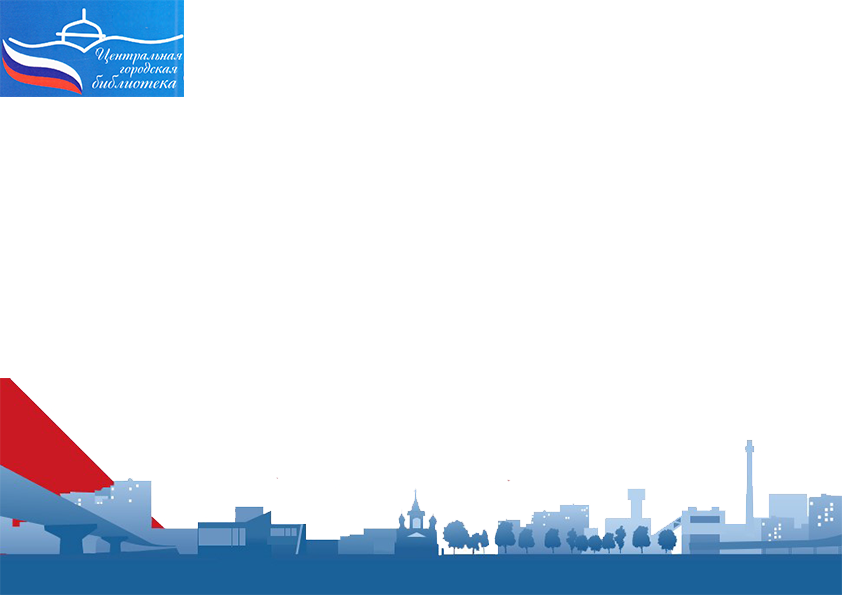 План работы опорной библиотеки по подпроекту «Ступень к успеху» на 2021 г.Проект «Профи- старт» (по подпроекту  #Ступень_к_успеху)Направлен на повышение уровня информированности подростков в сфере профориентации, поиск новых форм и методов профориентационной работы, через деловой онлайн-вопрос на платформе ZOOM«Перспективы выбранной профессии»Молодежный проект «Читай, рисуй, обсуждай»К областному подпроекту #Ступень_к_успехуМолодежное творческое объединение «Сова» Проект «НОН- стоп. Молодежь» участник Областного подпроекта #Ступень_к_успеху№Наименование мероприятия. Форма. Краткое описаниеСроки1«Я здесь, я сейчас» Сетевая акцияСоздание электронного журнала молодежи своего города (р-на)1 квартал 2«Переосмысление» ZOOM-встречаФорум молодых родителей2 квартал (май)3«Обучение молодежи действиям в экстремальных ситуациях»Онлайн-обучение  специалистами по ЧС3 квартал 4«Большой урок. Большая перемена» Молодежный форумКонсультации специалистов разных  сфер4 квартал (октябрь)№МероприятияФорма работыСрокиМесто проведения1Смогу ли я реализоваться?Онлайн тренинг1 кв.ЦГБ2Хочу ли я карьеры?Онлайн вопрос2 кв.ЦГБ3«Просто профессия или призвание»Репортаж с рабочего места3 кв.ЦБС№МероприятияФорма работыСрокиМесто проведения1«Первая любовь»И. Тургенева и Л. Вертеля#Читайрисуй1 кв.ЦГБ2«Ясным ли днем»Рассказ В. П. Астафьева#Читайобсуждай2 кв.ЦГБ3«Чужие дети»Рассказ Л. Устиновой#Читайрисуйобсуждай3 кв.ЦГБ№МероприятияФорма работыСрокиМесто проведения1«Чтение. Взгляд. Молодежь»Конкурс молодежных идей1 кв.ЦГБ2«MAKE comics»Комикс выставка2 кв.ЦГБ3«Нам интересен мир»Вечер коротких книжных свиданий3 кв.ЦГБ